Отчёт о проведении экологической акции День птиц в СП «Детский сад Лучики»  ГБОУ СОШ № 7 города Похвистнево В акции приняли участие:Воспитанники – 29 воспитанниковВоспитатель – 2 человека (Товстуха Р.Ю., Барташ В.А.)Родителей – 8 человек  Всего – 39 человек.   Апрель, весна в самом разгаре. В апреле большинство крылатых странников, преодолевая все препятствия, возвращаются к родным гнездам, в родные края. И поэтому уже более века 1 апреля на всей планете отмечают «Международный день птиц».День птиц является самым «старым» праздником экологического календаря. Тысяча детей и взрослых готовят к этому празднику скворечники, кормушки и развешивают их для привлечения птиц.Актуальность акции:В настоящее время в экологической опасности находится вся нас окружающая природа, и птицы не исключение. Почему без птиц не обойтись? Птицы – наши друзья. Птицы - вестники радости. Каждый год они приносят нам на крыльях весну. В рамках участия в  экологической акции «День птиц» в СП«Лучики» был проведен праздник вместе с детьми и их родителями. На празднике ребята узнали много секретов о том, в каком домике птицам будет уютно жить, куда и как правильно вешать домики для птиц, познакомились с птицами, которые живут в нашем городе, услышали и запомнили птичьи голоса. Праздник прошел под девизом «Любите птиц и помогайте им!»Старинная русская традиция изготовления скворечников имеет глубокий смысл: человек не просто помогает птицам, но через это сам становится ближе к природе. В рамках акции в детском саду дети вместе с родителями повесели скворечник и кормушки для птиц. В ходе проведения акции дети поняли, что они делают хорошее дело – помогают выжить птицам в самое трудное время года.Но самое главное, что дети поняли, что в наших силах помогать птицам, заботиться о них.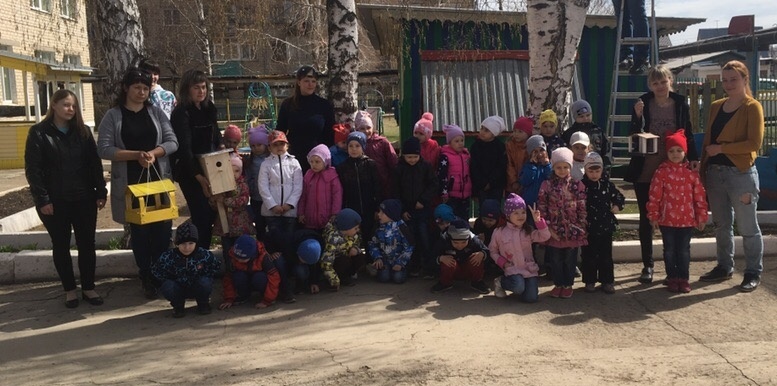 